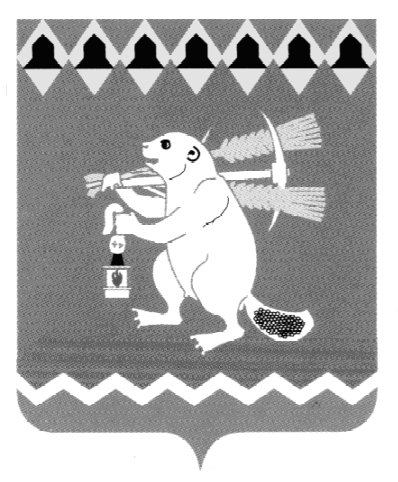 Администрация Артемовского городского округа ПОСТАНОВЛЕНИЕот 23.08.2018                                                                                             № 896-ПАОб утверждении Порядка и сроков представления, рассмотренияи оценки предложений заинтересованных лиц о включениидворовой территории в  муниципальную программу «Формирование современной городской среды в Артемовском городском округе до 2022 года», Порядка и сроков представления, рассмотрения и оценки предложений граждан, организаций о включении в муниципальную программу «Формирование современной городской среды в Артемовском городском округе до 2022 года» общественной территории, подлежащей благоустройствуВ целях реализации мероприятий муниципальной программы «Формирование современной городской среды в Артемовском городском округе до 2022 года», утвержденной постановлением Администрации Артемовского городского округа от 29.09.2017 № 1068-ПА, на основании Федерального закона от 06 октября 2003 года № 131-ФЗ «Об общих принципах организации местного самоуправления в Российской Федерации», руководствуясь приказом Министерства строительства и жилищно – коммунального хозяйства Российской Федерации  от 06.04.2017 № 691/пр «Об утверждении методических рекомендаций по подготовке государственных программ субъектов Российской Федерации и муниципальных программ формирования современной городской среды в рамках реализации приоритетного проекта «Формирование комфортной городской среды» на 2018-2022 годы», постановлением Правительства Свердловской области от 31.10.2017 № 805-ПП «Об утверждении государственной программы Свердловской области «Формирование современной городской среды на территории Свердловской области на 2018 - 2022 годы», в соответствии со статьями 30, 31 Устава Артемовского городского округа,ПОСТАНОВЛЯЮ:1. Утвердить Порядок и сроки представления, рассмотрения и оценки предложений заинтересованных лиц о включении дворовых территорий в муниципальную программу «Формирование современной городской среды в Артемовском городском округе до 2022 года» (Приложение 1).2. Утвердить Порядок и сроки представления, рассмотрения и оценки предложений граждан, организаций о включении в муниципальную программу «Формирование современной городской среды в Артемовском городском округе до 2022 года» общественной территории, подлежащей благоустройству (Приложение 2). 3. Управлению по городскому хозяйству и жилью Администрации Артемовского городского округа (Миронов А.И.) разместить на официальном сайте Артемовского городского округа в информационно-телекоммуникационной сети «Интернет» информацию о сроках представления предложений по включению дворовой или общественной территории в муниципальную программу «Формирование современной городской среды в Артемовском городском округе до 2022 года». Срок – не позднее пяти календарных дней до даты начала приема предложений.4. Признать утратившим силу постановление Администрации Артемовского городского округа от 31.05.2017 № 635-ПА «Об утверждении Порядка и сроков представления, рассмотрения и оценки предложений заинтересованных лиц о включении дворовой территории в подпрограмму «Формирование комфортной городской среды» муниципальной программы Артемовского городского округа «Развитие Артемовского городского округа на период до 2022 года», Порядка и сроков представления, рассмотрения  и оценки предложений граждан, организаций о включении в подпрограмму «Формирование комфортной городской среды» муниципальной программы Артемовского городского округа «Развитие Артемовского городского округа на период до 2020 года» общественной территории, подлежащей благоустройству».      5. Постановление опубликовать в газете «Артемовский рабочий» и разместить на официальном сайте Артемовского городского округа в информационно-телекоммуникационной сети «Интернет».	6. Контроль  за  исполнением  постановления  возложить на   заместителя главы Администрации Артемовского городского округа – начальника Управления по городскому хозяйству и жилью Администрации Артемовского городского округа Миронова А.И.Глава Артемовского городского округа                                      А.В. Самочернов							Приложение 1							к постановлению АдминистрацииАртемовского городского округаот 23.08.2018 № 896-ПАПорядок и сроки представления, рассмотрения и оценкипредложений заинтересованных лиц о включении дворовых территорий в муниципальную программу «Формирование современной городской среды в Артемовском городском округе до 2022 года» Глава 1. Общие положения1. Настоящий Порядок разработан в соответствии с Федеральным законом от 06 октября 2003 года № 131-ФЗ «Об общих принципах организации местного самоуправления в Российской Федерации», Постановлением Правительства Российской Федерации от 10.02.2017 № 169 «Об утверждении Правил предоставления и распределения субсидий из федерального бюджета бюджетам субъектов Российской Федерации на поддержку государственных программ субъектов Российской Федерации и муниципальных программ формирования современной городской среды», приказом Министерства строительства и жилищно – коммунального хозяйства Российской Федерации  от 06.04.2017 № 691/пр «Об утверждении методических рекомендаций по подготовке государственных программ субъектов Российской Федерации и муниципальных программ формирования современной городской среды в рамках реализации приоритетного проекта «Формирование комфортной городской среды» на 2018-2022 годы» и постановлением Правительства Свердловской области от 31.10.2017                № 805-ПП «Об утверждении государственной программы Свердловской области «Формирование современной городской среды на территории Свердловской области на 2018 - 2022 годы».2. Предложения о включении дворовых территорий в муниципальную программу «Формирование современной городской среды в Артемовском городском округе до 2022 года» вправе подавать жители Артемовского городского округа (далее - заинтересованные лица).3. Минимальный перечень видов работ по благоустройству дворовых территорий:- ремонт дворовых проездов;- обеспечение освещения дворовых территорий;- установка скамеек, урн для мусора.Перечень дополнительных видов работ по благоустройству дворовых территорий многоквартирных домов:- оборудование детских и (или) спортивных площадок;- озеленение территорий;- оборудование автомобильных парковок.                          Глава 2. Порядок и сроки внесениязаинтересованными лицами предложений4. Предложения заинтересованных лиц о включении дворовой территории в муниципальную программу «Формирование современной городской среды в Артемовском городском округе до 2022 года» подаются в письменной форме согласно приложению к настоящему Порядку.5. Представленные для рассмотрения и оценки предложения заинтересованных лиц о включении дворовой территории в муниципальную программу «Формирование современной городской среды в Артемовском городском округе до 2022 года» принимаются от представителей (их избрание подтверждается протоколом) конкретной дворовой территории. Одновременно с предложениями представляется протокол общего собрания собственников помещений в каждом многоквартирном доме, решения собственников каждого здания, сооружения, образующих дворовую территорию, содержащие, в том числе следующую информацию:5.1. решение о включении дворовой территории в муниципальную программу «Формирование современной городской среды в Артемовском городском округе до 2022 года»;5.2. перечень видов работ по благоустройству дворовой территории, сформированный исходя из минимального перечня видов работ по благоустройству дворовых территорий;5.3. перечень видов работ по благоустройству дворовой территории, сформированный исходя из дополнительного перечня видов работ по благоустройству дворовых территорий многоквартирных домов (в случае принятия такого решения заинтересованными лицами);5.4. форма и доля финансового участия заинтересованных лиц в реализации мероприятий по благоустройству дворовой территории - не менее 1% в общем объеме финансирования работ в соответствии со сметой;5.5. решение о включении в состав общего имущества в многоквартирном доме оборудования, иных материальных объектов, установленных на дворовой территории в результате реализации мероприятий по ее благоустройству, в целях осуществления последующего содержания указанных объектов в соответствии с требованиями законодательства Российской Федерации. Дополнительно к этому решению собственники помещений в многоквартирном доме вправе принять решение о включении в состав общего имущества в многоквартирном доме земельного участка, на котором расположен многоквартирный дом, границы которого не определены на основании данных государственного кадастрового учета на момент принятия данного решения;5.6. об избранном заинтересованном лице (лицах), уполномоченном на представление предложений, согласование дизайн-проекта благоустройства дворовой территории, а также на участие в контроле, в том числе промежуточном, и приемке работ по благоустройству дворовой территории;5.7. решения собственников жилых помещений о согласии на несение расходов на содержание дворовой территории.  6. Протокол общего собрания собственников помещений для многоквартирных домов оформляется в соответствии с требованиями, утвержденными приказом Министерства строительства и жилищно-коммунального хозяйства Российской Федерации от 25.12.2015 № 937/пр «Об утверждении требований к оформлению протоколов общих собраний собственников помещений в многоквартирных домах и порядка передачи копий решений и протоколов общих собраний собственников помещений в многоквартирных домах в уполномоченные органы исполнительной власти субъектов Российской Федерации, осуществляющие государственный жилищный надзор», и должен иметь заключение о соответствии, выданное Департаментом  государственного жилищного и строительного надзора Свердловской области.7. Предложения заинтересованных лиц о включении дворовой территории в муниципальную программу «Формирование современной городской среды в Артемовском городском округе до 2022 года» принимаются в приемной Муниципального казенного учреждения Артемовского городского округа «Жилкомстрой» (далее - МКУ АГО «Жилкомстрой») по адресу: г. Артемовский, ул. Почтовая, 1 А, в рабочие дни: понедельник - пятница с 8.00 до 17.00,  перерыв с 13.00 до 14.00.Глава 3.  Порядок рассмотрения и оценка предложений заинтересованных лиц8. Для обобщения и оценки предложений заинтересованных лиц о включении дворовой территории в муниципальную программу «Формирование современной городской среды в Артемовском городском округе до 2022 года» постановлением Администрации Артемовского городского округа от 18.01.2018 № 38-ПА «Об утверждении Положения об общественной комиссии по обеспечению реализации муниципальной программы «Формирование современной городской среды в Артемовском городском округе до 2022 года» создана общественная комиссия, в состав которой включены представители отраслевых (функциональных) органов,  структурных подразделений Администрации Артемовского городского округа, муниципальных учреждений Артемовского городского округа, Думы Артемовского городского округа, политических партий и общественных движений Артемовского городского округа.9. Предложения заинтересованных лиц подлежат обязательной регистрации в МКУ АГО «Жилкомстрой» с последующей передачей в течение трех рабочих дней в общественную комиссию.10. Предложения заинтересованных лиц о включении дворовой территории в муниципальную программу «Формирование современной городской среды в Артемовском городском округе до 2022 года», поступившие с нарушением порядка, срока и формы подачи предложений, по решению общественной комиссии остаются без рассмотрения.12. По итогам рассмотрения каждого из поступивших предложений общественная комиссия принимает решение о рекомендации его к принятию либо отклонению.13. По окончании принятия представленных для рассмотрения и оценки предложений заинтересованных лиц о включении дворовой территории в муниципальную программу «Формирование современной городской среды в Артемовском городском округе до 2022 года» общественная комиссия готовит заключение.14. Заключение содержит следующую информацию:1) общее количество поступивших предложений;2) количество и содержание поступивших предложений, оставленных без рассмотрения;3) содержание предложений, рекомендуемых к отклонению;4) содержание предложений, рекомендуемых для одобрения.15. Представленные для рассмотрения и оценки предложения заинтересованных лиц о включении дворовой территории в муниципальную программу «Формирование современной городской среды в Артемовском городском округе до 2022 года» по результатам заседания общественной комиссии включаются в муниципальную программу «Формирование современной городской среды в Артемовском городском округе до 2022 года» для общественного обсуждения.16. Заинтересованные лица, уполномоченные на представление предложений, согласование дизайн-проекта благоустройства дворовой территории, а также на участие в контроле, в том числе промежуточном, и приемке работ по благоустройству дворовой территории, вправе присутствовать при их рассмотрении на заседаниях общественной комиссии. О дате и времени проведения заседания заинтересованные лица уведомляются секретарем общественной комиссии.17. По запросу заинтересованных лиц, направивших письменные предложения о включении дворовой территории в муниципальную программу «Формирование современной городской среды в Артемовском городском округе до 2022 года», им в письменной форме общественной комиссией сообщается о результатах рассмотрения их предложений.				Приложение 				к Порядку и срокам				представления, рассмотрения и			оценки предложений                                    заинтересованных лиц о включении          	дворовых территорий в				муниципальную программу				«Формирование современной				городской среды в Артемовском				городском округе до 2022 года»ПРЕДЛОЖЕНИЯо включении дворовых территорий  в муниципальную программу «Формирование современной городской среды в Артемовском городском округе до 2022 года»Фамилия, имя, отчество представителя (паспортные данные, место регистрации) ___________________________________________________________________________Дата и № протокола общего собрания собственников помещений в многоквартирном доме ___________________________________________________________________________Адрес места жительства ________________________________________________________Приложение:  ________________________________________________________________ Личная подпись и дата ________________________________________________________Даю согласие на обработку моих персональных данных в целях рассмотрения предложений о включении дворовой территории в  муниципальную программу «Формирование современной городской среды в Артемовском городском округе до 2022 года» в соответствии с действующим законодательством.Персональные данные, в отношении которых дается настоящее согласие, включают данные, указанные в настоящих предложениях. Действия с персональными данными включают в себя: обработку (сбор, систематизацию, накопление, хранение, уточнение, обновление, изменение), использование, распространение, обеспечение, блокирование, уничтожение. Обработка персональных данных: автоматизация с использованием средств вычислительной техники, без использования средств автоматизации. Согласие действует с момента подачи данных предложений о включении дворовой территории в муниципальную программу «Формирование современной городской среды в Артемовском городском округе до 2022 года» до моего письменного отзыва данного согласия.Личная подпись, дата ___________________________________________________________			      Приложение 2                                                                    к постановлению Администрации                                                                  Артемовского городского округа                                                     от 23.08.2018 № 896-ПАПорядок и сроки представления, рассмотрения и оценки предложений граждан, организаций о включении общественной территории, подлежащей благоустройству, в муниципальную программу «Формирование современной городской среды в Артемовском городском округе до 2022 года»» Глава 1. Общие положения1. Настоящий Порядок разработан в соответствии с Федеральным законом от 06 октября 2003 года № 131-ФЗ «Об общих принципах организации местного самоуправления в Российской Федерации», Постановлением Правительства Российской Федерации от 10.02.2017 № 169 «Об утверждении Правил предоставления и распределения субсидий из федерального бюджета бюджетам субъектов Российской Федерации на поддержку государственных программ субъектов Российской Федерации и муниципальных программ формирования современной городской среды», приказом Министерства строительства и жилищно – коммунального хозяйства Российской Федерации  от 06.04.2017 № 691/пр «Об утверждении методических рекомендаций по подготовке государственных программ субъектов Российской Федерации и муниципальных программ формирования современной городской среды в рамках реализации приоритетного проекта «Формирование комфортной городской среды» на 2018-2022 годы» и постановлением Правительства Свердловской области от 31.10.2017                № 805-ПП «Об утверждении государственной программы Свердловской области «Формирование современной городской среды на территории Свердловской области на 2018 - 2022 годы».2. В качестве возможных проектов благоустройства общественных территорий могут быть предложены для обсуждения и благоустройства, следующие виды территорий:1) благоустройство парков/скверов;2) устройство освещения улицы/парка/сквера;3) устройство или реконструкция детской площадки;4) благоустройство территории возле общественного здания;5) благоустройство территории вокруг памятника;6) реконструкция пешеходных зон (тротуаров) с обустройством зон отдыха на конкретной улице;7) обустройство родников;8) обустройство пустырей;9) благоустройство городских площадей.3. Предложения о включении в муниципальную программу «Формирование современной городской среды в Артемовском городском округе до 2022 года» общественной территории, подлежащей благоустройству, вправе подавать жители Артемовского городского округа, и организации, зарегистрированные на территории Артемовского городского округа (далее – заинтересованные лица).Глава 2. Порядок и сроки внесениязаинтересованными лицами предложений4. Предложения от заинтересованных лиц о включении в муниципальную программу «Формирование современной городской среды в Артемовском городском округе до 2022 года» общественной территории, подлежащей благоустройству, подаются в письменной форме согласно приложению к настоящему Порядку.5. Представленные для рассмотрения и оценки предложения заинтересованных лиц и организаций о включении в муниципальную программу «Формирование современной городской среды в Артемовском городском округе до 2022 года» общественные территории, подлежащей благоустройству, принимаются в течение тридцати календарных дней со дня утверждения настоящего Порядка.6. Представленные для рассмотрения и оценки предложения граждан, организаций о включении в муниципальную программу «Формирование современной городской среды в Артемовском городском округе до 2022 года» общественной территории, подлежащей благоустройству, принимаются от граждан, уполномоченных представителей организаций.7. Одновременно с предложениями представляются пояснения с описанием работ и мероприятий, предлагаемых к выполнению.8. Предложения заинтересованных лиц о включении общественной территории, подлежащей благоустройству, в муниципальную программу «Формирование современной городской среды в Артемовском городском округе до 2022 года» принимаются в приемной Муниципального казенного учреждения Артемовского городского округа «Жилкомстрой»                   (далее - МКУ АГО «Жилкомстрой») по адресу:  г. Артемовский, ул. Почтовая, 1 А, в рабочие дни: понедельник - пятница с 8.00 до 17.00, перерыв с 13.00 до 14.00.Глава 3. Порядок рассмотрения и оценки          предложений заинтересованных лиц9. Для обобщения и оценки предложений заинтересованных лиц о включении в муниципальную программу «Формирование современной городской среды в Артемовском городском округе до 2022 года» общественной территории, подлежащей благоустройству, постановлением Администрации Артемовского городского округа от 18.01.2018 № 38-ПА «Об утверждении Положения об общественной комиссии по обеспечению реализации муниципальной программы «Формирование современной городской среды в Артемовском городском округе до 2022 года» создана общественная комиссия, в состав которой включены представители отраслевых (функциональных) органов, структурных подразделений Администрации Артемовского городского округа, муниципальных учреждений Артемовского городского округа, Думы Артемовского городского округа, политических партий и общественных движений Артемовского городского округа. 10. Предложения заинтересованных лиц подлежат обязательной регистрации в МКУ АГО «Жилкомстрой» с последующей передачей в течение трех рабочих дней в общественную комиссию.11. Представленные для рассмотрения и оценки предложения заинтересованных лиц о включении в муниципальную программу «Формирование современной городской среды в Артемовском городском округе до 2022 года» общественной территории, подлежащей благоустройству, поступившие для рассмотрения и оценки с нарушением порядка, срока и формы подачи предложений, по решению общественной комиссии остаются без рассмотрения.12. По итогам рассмотрения каждого из поступивших предложений общественная комиссия принимает решение о рекомендации его к принятию либо отклонению.13. По окончании принятия представленных для рассмотрения и оценки предложений заинтересованных лиц о включении в муниципальную программу «Формирование современной городской среды в Артемовском городском округе до 2022 года» общественной территории, подлежащей благоустройству, общественная комиссия готовит заключение. 14. Заключение содержит следующую информацию:1) общее количество поступивших предложений;2) количество и содержание поступивших предложений, оставленных без рассмотрения;3) содержание предложений, рекомендуемых к отклонению;4) содержание предложений, рекомендуемых для одобрения.15. Представленные для рассмотрения и оценки предложения заинтересованных лиц о включении в муниципальную программу «Формирование современной городской среды в Артемовском городском округе до 2022 года» общественной территории, подлежащей благоустройству, по результатам заседания общественной комиссии включаются в проект муниципальной программы «Формирование современной городской среды в Артемовском городском округе до 2022 года» для общественного обсуждения.16. Заинтересованные лица организаций, уполномоченные на представление предложений, согласование дизайн-проекта благоустройства общественной территории, подлежащей благоустройству, а также на участие в контроле, в том числе промежуточном, и приемке работ по благоустройству общественной территории, вправе участвовать при их рассмотрении на заседаниях общественной комиссии. О дате и времени проведения заседания граждане и организации уведомляются секретарем общественной комиссии.17. По запросу заинтересованных лиц организаций, уполномоченных на представление предложений, направивших письменные предложения о включении в муниципальную программу «Формирование современной городской среды в Артемовском городском округе до 2022 года» общественной территории, подлежащей благоустройству, о результатах рассмотрения их предложений общественной комиссией сообщается в письменной форме.				Приложение к Порядку и срокам				представления, рассмотрения и				оценки предложений граждан,				организаций о включении  в				муниципальную программу				«Формирование современной				городской среды в Артемовском				городском округе до 2022 года»				общественной территории,				подлежащей благоустройствуПРЕДЛОЖЕНИЯо включении общественной территории, подлежащей благоустройству в муниципальную программу «Формирование современной городской среды в Артемовском городском округе до 2022 года»Фамилия, имя, отчество представителя (паспортные данные с указанием места регистрации - для физических лиц; с указанием документа, подтверждающего право подписи, - для юридических лиц)____________________________________________________________________________Адрес____________________________________________________________________________Личная подпись и дата____________________________________________________________________________Даю согласие на обработку моих персональных данных в целях рассмотрения предложений о включении в муниципальную программу «Формирование современной городской среды в Артемовском городском округе до 2022 года» общественной территории, подлежащей благоустройству, в соответствии с законодательством.Персональные данные, в отношении которых дается настоящее согласие, включают данные, указанные в настоящих предложениях. Действия с персональными данными включают в себя: обработку (сбор, систематизацию, накопление, хранение, уточнение, обновление, изменение), использование, распространение, обеспечение, блокирование, уничтожение. Обработка персональных данных: автоматизация с использованием средств вычислительной техники, без использования средств автоматизации. Согласие действует с момента подачи данных предложений о включении в муниципальную программу «Формирование современной городской среды в Артемовском городском округе до 2022 года» общественной территории, подлежащей благоустройству, до моего письменного отзыва данного согласия.Личная подпись, дата___________________________________________________________________________№ п/пАдресный ориентирПредложение по благоустройству дворовой территории с указанием перечня минимальных и дополнительных видов работОбоснование1234№ п/пАдресный ориентирПредложение по общественной территории, подлежащей благоустройствуОбоснование1234